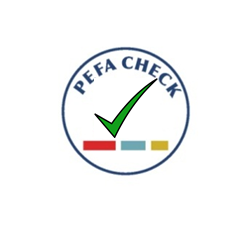 Instructions for the preparation and use of a PEFA assessment quality statementThe statement template below will provide crucial information about quality assurance arrangements for a PEFA assessment: 